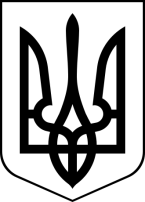 БРОСКІВСЬКИЙ ЗАКЛАД  ЗАГАЛЬНОЇ СЕРЕДНЬОЇ ОСВІТИСАФ'ЯНІВСЬКОЇ СІЛЬСЬКОЇ РАДИІЗМАЇЛЬСЬКОГО РАЙОНУ ОДЕСЬКОЇ ОБЛАСТІНАКАЗ26.12.2022                                                                                                  №153/ОПРО ПІДСУМКИ ПРОВЕДЕННЯ ПРЕДМЕТНОГО ТИЖНЯ БІОЛОГІЇ ТА ЕКОЛОГІЇ , ПРИРОДОЗНАВСТВАЗгідно з річним планом роботи Бросківського закладу на 2022-2023н.р.,  з метою розвитку умінь встановлювати гармонійні стосунки з природою на основі поваги до життя як найвищої цінності та всього живого як унікальної частини біосфери та поглиблення знань учнів з предмету, активізації позакласної роботи та роботи з обдарованими і здібними учнями, для залучення учнів до практичного використання набутих знань з біології, екології та природознавства з 19.12 - 23.12.2022 пройшов предметний тиждень. Підготовкою  та проведенням тижня займалися вчителі біології Лосунова О.О., Тарахтієнко А.М., Жук М.І..У понеділок учні 8 класів виступили з короткими повідомленнями на різні теми з життя рослин, тварин та людини. А учні 11 класу були активними учасниками виставки iлюстрацiй рослинного i тваринного свiту. Виставка iлюстрацiй сприяла розвитку пізнавальної активності учнів, стимулювала творчі процеси їхньої діяльності. Під час подорожi кiмнатними рослинами у 6 класi відбулося багаторазове повторення природничих понять та їх осмислення.У вівторок учні 7- Б класу брали участь в бiологiчнiй вiкторинi з натхненням працював весь клас.. Також вони поринули в вiртуальну подорож сторінками Чорної книги на яких зібрані тварини та рослини, які зникли з просторів землі, Гра створила атмосферу здорового змагання. Учні мобілізували всі свої знання по вивченій темі «Клас Птахи». Учні 10 класу (в середу) проникнули у загадковий світ природи і визначили, у чому ж її таємничість. Діти протягом уроку працювали під гаслом: Не просто слухати, а чути. Не просто дивитись, а бачити. Не просто відповідати, а міркувати. Дружно і плідно усім працювати. Четвертий день присвячений екології. У шкільній бібліотеці організована виставка книг «Знай, люби, бережи». Цього ж дня учні 6-11 класів заочно подорожували сторінками Червоної книги.У п’ятницю  учні 6-11 класів брали участь у позакласному заході «Здоровим будь!».. Діти закликали всіх присутніх вести здоровий спосіб життя: «Ваше здоров’я і життя у ваших руках. То ж обирайте здоровий спосіб життя. Будьте здорові! Будьте щасливі! Будьте успішні!» Кожен учень відчув плече колективу і зрозумів, що його знання є корисними і він зможе їх застосувати в будь-якій життєвій ситуації.Нетрадиційність форм проведення позакласних заходів під час тижня біології, добровільна участь у ньому, відсутність жорстких обмежень у часі дають змогу педагогу та учням досягти вагоміших результатів, ніж на звичайному уроці. Адже масовим заходам властиві піднесеність, яскравість. Вони залишають значний слід у свідомості й почуттях дітей, відтак мають велику навчально-пізнавальну та виховну цінність.  Отже, біологічний тиждень охопив велику групу учнів, є дуже дієвою формою роботи. Виходячи з вищезазначеногоН А К А З У Ю:1. Відзначити роботу вчителя біології  та екології ЛОСУНОВУ  О.О. за чітку організацію та проведення тижня біології екології  та природознавства2. Вчителям біології ТАРАХТІЄНКО  А.М., Лосуновій О.О.:2.1. Продовжити роботу щодо організації позакласної роботи з біології,  залучаючи всіх учнів школи.2.2. Стимулювати підвищення мотивації участі учнів в позакласних заходах, удосконалюючи систему оцінювання учнів, враховуючи її виховну функцію.3. Заступнику директора школи з навчальної роботи ЛЕПСЬКІЙ Н.І.: систематизувати отриману інформацію про роботу вчителів і враховувати її під час чергової атестації.Контроль за виконанням даного наказу залишаю за собою.Директор                                                                       Алла ВОДЗЯНОВСЬКАЗ наказом ознайомлені:Лепська Н. І.Лосунова О. О.Тарахтієнко А. М. План проведення тижня бiологiiДеньНазва заходувiдповiдальнийпонедiлокВiдкриття тижня.Повiдомлення учнiв «Факти iтiльки факти»   8 класи«Стоп – кадр» - виставка iлюстрацiй рослинного i тваринного свiту, цiкавi епiзоди з iхнього життя. 11класПодорож кiмнатними рослинами. 6 класиЛосунова О.О.Тарахтієнко О.М.вiвторок«Бiологiчнi розваги» (вiдгадування загадок, кросвордiв)   9 класиВiкторина «Бiолог-iнтелектуал»  7 класиВiртуальна подорож «Чудеса природи-рослини хижаки»6 класиЛосунова О.О.Тарахтієнко О.М.       3.Середа      1. Виставка лiтератури на                  природознавчу тему(шкiльна бiблiотека) 2. «Скарбничка  народноi мудростi» (народнi прислiв'я,приказки та загадки про природу) 10 класЛосунова О.О.Тарахтієнко О.М.      4.Четвер1. Проведення гри «Вода-стихiя i надiя. Вода життя!» 7 клас2. Мiнi-екскурсiя «По сторiнкам Червоноi книги»  6-11 класиЛосунова О.О.Тарахтієнко О.М.      5.П'ятницяПозакласний захiд «Здоровим  будь!»Виставка малюнкiв на тему ”Ми хочемо житии в чистому селi»Лосунова О.О.Тарахтієнко О.М.